The application form must be completed and returned to 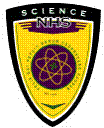 Mr. Molina room 2207, by October 3rd-13th with a $15.00 feeName: ______________________________		Student ID Number: ___________________Grade: ______	      Unweighted GPA: ______	            Phone Number: ______________________Email: ________________________________________________________________________Were you referred by another SNHS member?	Circle Shirt Size: XS  S  M  L  XL 
If yes, who? ___________________________Please list your previous high school science courses.Please fill out the following table with your most recent class schedule.#CourseGradeTeacher1.2.3.4.SubjectSubjectRoomTeacherTeacher Initials1.2.3.4.5.6.7.8.